Detach & Return with Entry Fee To:Honesdale/Pocono KOA50 Countryside Lane, Honesdale, PA 18431Benefits Local ' Happy Times Camp' at Tyler Hill Camp, Tyler Hill, PAPlease Print ClearlyName: _________________________________________DOB ____________________________ Age __________Sex	M	FEmail: _________________________________________Address_______________________________________________________________________________________Phone: ___________________________________________________ 5K Run OR __________ 1MWalk (x one)T-Shirt Size:  S  M  L  XL  XXL  (circle one)Sizes based on availability to 1st 50 CampersIn consideration of the acceptance of my participation in the Honesdale/Pocono KOA 5k/1m walk, I the undersigned, intend to be legally bound hereby waive and release for myself, my heirs, executor, and administrators, any and all rights and claims for damages, demands, and actions whatsoever, including negligence, which I may have against Honesdale Pocono KOA, Tim and Deb Cartmell, all sponsors, all volunteers, and supporters and those entities, representatives, successors, and assigns, arising out of my participation at their event, including any and all injuries suffered by me as a result of this event.  I certify that I am physically fit and have sufficiently trained for this event.Signature _______________________________________(Parent or Guardian if under 18 years of age)Date ___________________________________________Location:  Honesdale/Pocono KOADate:  Saturday, May  28, 2016 at 9 a.m.Registration starts at 7:45 a.m. to 8:55Directions from Honesdale From town go ½ mile north on Rt. 191 and turn left onto Rt. 670 (Bethany Tpk).  We are 6 miles up on the left.  Turn left at the yellow KOA sign and go up the driveway to park.Race Time: 9:00 a.m.Cost:    Preregistration:  $20.00 due by May 23, 2016-    Day of Race:  $25.00Family discount:  $5.00 for each additional member after the first 2 signups.Course:  Starting at the campground, some hills and on country roads out and back for 5 kilometers (3.1 miles) and turn around for 1 mile walk.Awards:  As this is a fundraising event to send kids with cancer to camp; all winners will receive a one or two free night stay of camping in their own tent or RV’s or a coupon for 50% off a one or two night in any of our rental units. (Please see awards for more details)Awards go to top three winners and also to 1st – 3rd place in the following age groups; 15 and under, 16-19, 20-29, 30-34, 40-49, 50-59, 60-69, 70+ 1 Mile Walk Awards Prize to 1st place winner, then ribbons for all other walkers.Contact Info:H/P KOA - 570-253-0424Email: honesdale@koa.com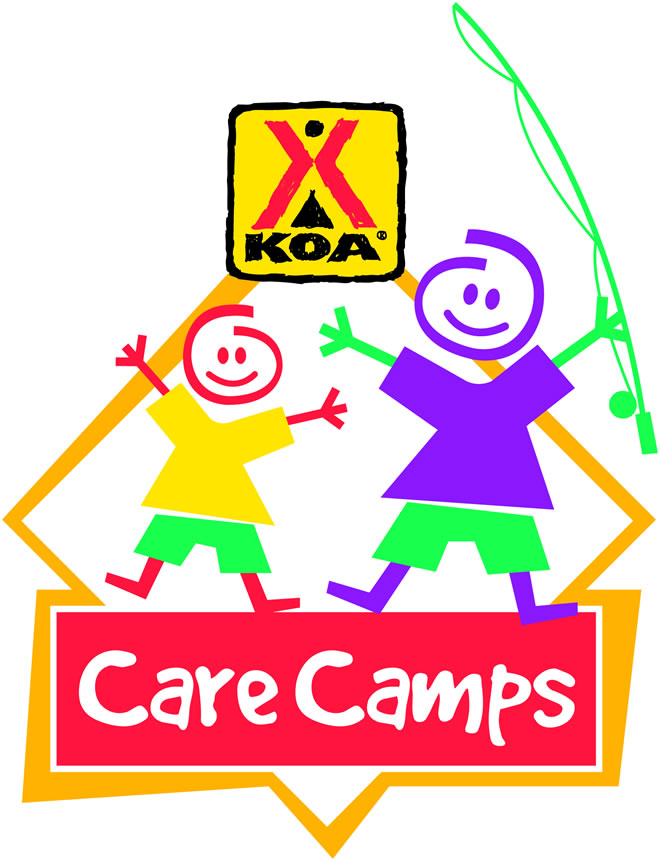 Honesdale/Pocono KOA5K Race/1Mile WalkAll Proceeds Go to KOA Care Camps!Help Send Kids with Cancer to Camp!!